Prefeitura Municipal de Arapoti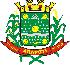 Quadro Demonstrativo da Receita e Plano de Aplicacao do Fundo Municipal de Assistência SocialExercício2017Grupo Assessor Público®	13/03/2017 17:13	Página 1 de 3Prefeitura Municipal de ArapotiQuadro Demonstrativo da Receita e Plano de Aplicacao do Fundo Municipal de Assistência SocialExercício2017Despesas por Funcões e Sub.Funcões de GovernoDespesas Correntes08 - Assistência Social244 - Assistência Comunitária2059 - Manutenção do Programa Bolsa Familia3390390000	OUTROS SERVIÇOS DE TERCEIROS - PESSOA JURÍDICATotal das Despesas ............................................:	285.000,00	3.997,65	23.493,53	27.491,18Grupo Assessor Público®	13/03/2017 17:13	Página 2 de 3Prefeitura Municipal de ArapotiQuadro Demonstrativo da Receita e Plano de Aplicacao do Fundo Municipal de Assistência SocialExercício2017Grupo Assessor Público®	13/03/2017 17:13	Página 3 de 3Unid. OrçamentalUnid. GestoraMunicipio de ArapotiCONSOLIDAÇÃO GERALEmpenhadoPeríodo: 01/02/2017 até 28/02/2017Período: 01/02/2017 até 28/02/2017Período: 01/02/2017 até 28/02/2017EspecificaçãoPrevisao AtualizadaAnterior ao PeríodoNo PeríodoTotalReceitas Resultantes de ImpostosReceitas 100%---1.3.2.5.01.10.12. Rec de Aplic SAS II - 5901-30,000,760,611,371.3.2.5.01.10.16. REC. APLIC. Proteção Social Básica 22.942-30,00780,43621,881.402,311.3.2.5.01.10.17. REC. APLIC.Proteção Social Especial-Criança Adolesc 22940-71.3.2.5.01.10.17. REC. APLIC.Proteção Social Especial-Criança Adolesc 22940-70,00227,22180,72407,941.3.2.5.01.10.18. REC. APLIC. IGDBF 22.938-50,00471,47401,92873,391.3.2.5.01.10.19. REC. APLIC. IGDSUAS 22.939-30,00197,11156,76353,871.3.2.5.01.10.20. REC. APLIC. Piso Especial de Média Complexidade  - 22941-51.3.2.5.01.10.20. REC. APLIC. Piso Especial de Média Complexidade  - 22941-50,001.059,57841,871.901,441.7.2.1.34.10.20. PISO BÁSICO VARIÁVEL III EQUIPE VOLANTE0,004.500,000,004.500,001.7.2.1.34.30.20. INDICE DE GESTAO DESCENTRALIZADA IGDBF0,005.123,985.075,7810.199,76Total da Projeto/Atividade...............................:0,0012.360,547.279,5419.640,08Total da Sub-Funcao .......................................:0,0012.360,547.279,5419.640,08Total da Funcao .............................................:0,0012.360,547.279,5419.640,08SOMA............................0,0012.360,547.279,5419.640,08Aplicação Bruta Obrigatória - 100%:0,0012.360,547.279,5419.640,08Aplicação Bruta Obrigatória - 100%:12.360,547.279,5419.640,08Total da Aplicação Obrigatória.................................:12.360,547.279,5419.640,08Unid. OrçamentalUnid. GestoraMunicipio de ArapotiCONSOLIDAÇÃO GERALEmpenhadoPeríodo: 01/02/2017 até 28/02/2017Período: 01/02/2017 até 28/02/2017Período: 01/02/2017 até 28/02/2017EspecificaçãoDespesa AutorizadaAnterior ao PeríodoNo PeríodoTotalTotal da Projeto/Atividade...............................Total da Projeto/Atividade...............................:2213 - Manutenção do CRAS2213 - Manutenção do CRAS3390300000MATERIAL DE CONSUMO3390360000OUTROS SERVIÇOS DE TERCEIROS - PESSOA FÍSICAOUTROS SERVIÇOS DE TERCEIROS - PESSOA FÍSICA3390390000OUTROS SERVIÇOS DE TERCEIROS - PESSOA JURÍDICAOUTROS SERVIÇOS DE TERCEIROS - PESSOA JURÍDICATotal da Projeto/Atividade...............................Total da Projeto/Atividade...............................:2250 - Manutenção do CREAS2250 - Manutenção do CREAS3390300000MATERIAL DE CONSUMO3390390000OUTROS SERVIÇOS DE TERCEIROS - PESSOA JURÍDICAOUTROS SERVIÇOS DE TERCEIROS - PESSOA JURÍDICATotal da Projeto/Atividade...............................Total da Projeto/Atividade...............................:Total da Sub-Funcao.......................................:Total da Funcao .............................................:SOMADespesas Capital08 - Assistência Social08 - Assistência Social244 - Assistência Comunitária244 - Assistência Comunitária2059 - Manutenção do Programa Bolsa Familia2059 - Manutenção do Programa Bolsa Familia4490520000EQUIPAMENTOS E MATERIAL PERMANENTETotal da Projeto/Atividade...............................Total da Projeto/Atividade...............................:2260 - Programa IGDSUAS2260 - Programa IGDSUAS4490520000EQUIPAMENTOS E MATERIAL PERMANENTETotal da Projeto/Atividade...............................Total da Projeto/Atividade...............................:Total da Sub-Funcao.......................................:Total da Funcao .............................................:SOMA21.000,000,003,963,9621.000,000,003,963,9670.000,001.563,514.310,745.874,255.000,000,00487,54487,54106.000,00962,212.293,803.256,01181.000,002.525,727.092,089.617,8010.000,00769,60699,091.468,6940.000,00702,332.129,602.831,9350.000,001.471,932.828,694.300,62252.000,003.997,659.924,7313.922,38252.000,003.997,659.924,7313.922,38252.000,003.997,659.924,7313.922,3820.000,000,009.368,809.368,8020.000,000,009.368,809.368,8013.000,000,004.200,004.200,0013.000,000,004.200,004.200,0033.000,000,0013.568,8013.568,8033.000,000,0013.568,8013.568,8033.000,000,0013.568,8013.568,80Unid. OrçamentalUnid. GestoraMunicipio de ArapotiCONSOLIDAÇÃO GERALEmpenhadoPeríodo: 01/02/2017 até 28/02/2017Período: 01/02/2017 até 28/02/2017Período: 01/02/2017 até 28/02/2017EspecificaçãoDespesa AutorizadaAnterior ao PeríodoNo PeríodoTotalRESUMOTOTAL DAS RECEITAS (Base de Cálculo)..............................:0,000,000,00DESPESAS EMPENHADAS NO PROGRAMA ASSISTÊNCIA SOCIAL................:3.997,6523.493,5327.491,18(-) Receitas Vinculadas...........................................:12.360,547.279,5419.640,08TOTAL DAS DESPESAS................................................:-8.362,8916.213,997.851,10Percentual de Aplicação em Ações e Serviços de Assistência Social.:Percentual de Aplicação em Ações e Serviços de Assistência Social.:0,0000%0,0000%0,0000%